Formularz zgłoszenia na kurs„Podstawy analizy danych w języku Python”Wypełnia osoba zgłaszającaWypełnia pracownik Ośrodka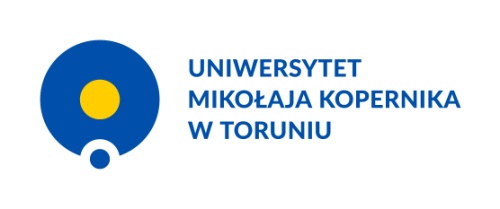 Ośrodek Analiz StatystycznychImię i nazwiskoStopień naukowyJednostka UMKCzy posiada Pani/Pan doświadczenie w programowaniu w języku Python? (jeśli tak, proszę wskazać kilka używanych dotychczas bibliotek)Czy posiada Pani/Pan doświadczenie w statystycznej analizie danych w innym oprogramowaniu? (Jeśli tak, proszę krótko opisać jakie oraz w jakim programie)Podczas warsztatów chciałabym/chciałbym wykorzystywać własny komputer/ stanowisko komputerowe w laboratorium (proszę wpisać właściwe w polu obok)Jakie są Pani/Pana oczekiwania związane z kursem? (opcjonalne, pozwoli prowadzącym na zwrócenie szczególnej uwagi na interesujące Państwa kwestie)Data wpłynięcia formularzaDecyzja o kwalifikacji uczestnikaPodpis pracownika